												2018-08-15Pressinbjudan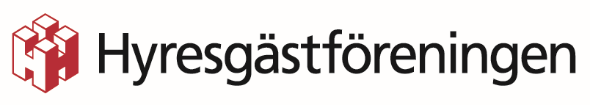 Marknadshyror är ett hot mot hela samhälletDen 16 augusti bjuder Hyresgästföreningen in pressen till en träff om marknadshyror eller ”friare hyressättning”. Landets tre miljoner hyresgäster står i dag inför ett reellt hot om marknadshyror. Något som skulle innebära chockhöjningar av hyrorna för de flesta hyresgäster.Företaget Ramböll har nyligen gjort en undersökning om vad ett införande av marknadshyror skulle innebära. Eftersom det skulle få stora konsekvenser för både landets hyresgäster och samhället i stort, vill Hyresgästföreningen bjuda in pressen för att informera och diskutera.Under träffen kommer Hyresgästföreningen berätta mer om följande frågor.Vad är marknadshyror eller ”friare hyressättning”?Vad skulle marknadshyror få för konsekvenser för landets tre miljoner hyresgäster?Vad skulle marknadshyror få för konsekvenser för samhället?Det kommer även finnas tid för att ställa frågor och diskutera.Vi ses på Clarion hotel Wisby klockan 10.00 torsdagen den 16 augusti i Häggska rummet (våning 2).Välkommen!För mer information, kontakta: Susanne Filipsson, regionstyrelsen, Hyresgästföreningen region SydostTelefon: 070-159 97 12